2021年9月1日至2021年9月15日沈阳市新增可办证商品房楼盘明细2021年9月1日至2021年9月15日沈阳市新增可办证商品房楼盘明细2021年9月1日至2021年9月15日沈阳市新增可办证商品房楼盘明细开发企业项目名称房屋地址沈阳金科骏达房地产开发有限公司集美尚景沈阳经济技术开发区十号路10甲3-4号十号路10甲3-5号十号路10甲3-6号十号路10甲3-1号十号路10甲3-3号沈阳世茂新发展置业有限公司住宅和平区文体路5-3号沈阳穗港房地产投资开发有限公司居住、商业浑南区白塔三街20-6号浑南区白塔三街20-7号浑南区白塔三街20-8号浑南区白塔三街20-5号浑南区白塔三街20-1号浑南区白塔三街20-12号浑南区白塔三街20-2号浑南区白塔三街20-11号浑南区白塔三街20-10号浑南区白塔三街20-9号浑南区白塔三街20-16号浑南区白塔三街3号华润置地（沈阳）有限公司居住、商业沈阳经济技术开发区沧海路8-100号辽宁雅居乐房地产开发有限公司沈阳雅居乐花园B沈北新区蒲南路3-22号沈北新区蒲南路3-15号沈北新区蒲南路3-21号沈北新区蒲南路3-23号沈北新区蒲南路3-30号沈北新区蒲南路3-29号沈北新区蒲南路3-28号沈阳铭利房地产有限公司居住（二期）浑南区全运五路39-16号浑南区全运五路39-15号浑南区全运五路39-8号浑南区全运五路39-17号浑南区全运五路39-23号浑南区全运五路39-25号浑南区全运五路39-22号浑南区全运五路39-3号浑南区全运五路39-5号恒盛阳光鑫地（辽宁）置业有限公司居住于洪区怒江北街184号沈阳中海海嘉房地产开发有限公司居住浑南区全运一东路1-20号浑南区全运一东路1-30号浑南区全运一东路1-31号浑南区全运一东路1-33号浑南区全运一东路1-11号浑南区全运一东路1-7号浑南区全运一东路1-12号浑南区全运一东路1-9号浑南区全运一东路1-16号浑南区全运一东路1-15号浑南区全运一东路1-8号浑南区全运一东路1-26号浑南区全运一东路1-6号浑南区全运一东路1-21号浑南区全运一东路1-35号浑南区全运一东路1-27号浑南区全运一东路1-19号浑南区全运一东路1-28号浑南区全运一东路1-39号浑南区全运一东路1-37号浑南区全运一东路1-32号浑南区全运一东路1-36号浑南区全运一东路1-29号浑南区全运一东路1-17号浑南区全运一东路1-10号沈阳名都清河湾房屋开发有限公司沈阳清河半岛温泉度假中心三期沈北新区蒲南路20-48号沈北新区蒲南路20-47号沈北新区蒲南路20-49号沈北新区蒲南路20-51号沈北新区蒲南路20-50号沈北新区蒲南路20-38号沈北新区蒲南路20-37号沈北新区蒲南路20-39号沈北新区蒲南路20-43号沈北新区蒲南路20-40号沈北新区蒲南路20-52号沈北新区蒲南路20-42号沈北新区蒲南路20-41号沈北新区蒲南路20-45号沈北新区蒲南路20-59号沈北新区蒲南路20-58号沈北新区蒲南路20-54号沈北新区蒲南路20-53号沈北新区蒲南路20-55号沈北新区蒲南路20-57号沈北新区蒲南路20-56号沈阳华润置地紫云府房地产有限公司北塔钢材市场地块（二期）项目皇姑区鸭绿江东街7-18号皇姑区鸭绿江东街7-17号皇姑区鸭绿江东街7-20号皇姑区鸭绿江东街7-19号沈阳中铁阅湖置业有限公司住宅、公建于洪区沧水街25-2号于洪区沧水街23-1号于洪区沧水街25-3号沈阳和泓嘉瑞房地产开发有限公司商业和平区长白二街168-1号沈阳和嘉投资有限公司居住、商业大东区轩兴六路52-8号大东区轩兴六路52-9号大东区轩兴六路56-4号大东区轩兴六路52-9号大东区轩兴六路52-8号沈阳万科泽运房地产开发有限公司居住浑南区全运路130-14号沈阳泰恒投资有限公司国际创意谷起步区—A、B（二期）浑南区世博东街69-40号浑南区世博东街69-59号浑南区世博东街69-83号浑南区世博东街69-60号浑南区世博东街69-82号浑南区世博东街69-42号浑南区世博东街69-39号浑南区世博东街69-41号浑南区世博东街69-81号浑南区世博东街69-72号浑南区世博东街69-68号浑南区世博东街69-69号浑南区世博东街69-63号浑南区世博东街69-66号浑南区世博东街69-61号浑南区世博东街69-65号浑南区世博东街69-70号沈阳广兴房地产开发有限公司居住、商业浑南区新运河路80-71号浑南区新运河路80-72号浑南区新运河路80-67号浑南区新运河路80-68号浑南区新运河路80-70号浑南区新运河路80-73号浑南区新运河路80-67号可办证商品房楼盘查询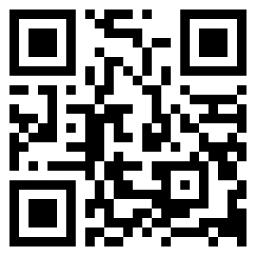 